(April 2019) Why so many people (from so many countries/domains/on so many topics) have already plagiarized my ideas?Gabriel VacariuSince 2015, incredible many have published UNBELIEVABLE similar ideas to my ideas published between 2002-2008!!! There were others who published UNBELIEVABLE similar ideas to my ideas even earlier (since 2008, in general), but the number has an incredible jump after 2014. Why? In 2014, I have sent emails to thousands of people (many countries, many domains (Physics, Philosophy, and Cognitive Science)) regarding the UNBELIEVABLE similarities between my ideas (2002-2008) and Markus Gabriel’s ideas (his book from 2013). Is it this a coincidence? I don’t believe so…Why so many people from so many countries from so many domains on so many topics have published UNBELIEVALBE similar ideas to my ideas (2002-2008 and later)? Because I have changed EVERYTHING! The manuscript referring to these UNBELIVALBE similarities: Gabriel Vacariu (March 2019 to 2014) The UNBELIEVABLE similarities between the ideas of some people (2011-2016) and my ideas (2002-2008) in physics (quantum mechanics, cosmology), cognitive neuroscience, philosophy of mind, and philosophy (this manuscript would require a REVOLUTION in international academy environment!)This document (among others) is at these addreses https://unibuc.academia.edu/GabrielVacariu/Analytics/activity/documentshttps://www.researchgate.net/profile/Gabriel_Vacariu/publicationshttps://philpeople.org/profiles/gabriel-vacariu/publicationshttps://sites.google.com/view/gabriel-vacariu-philosophy/homeAbout this document a videoclip (13 min) here: https://www.youtube.com/watch?v=WIBUqYFliCA&t=14sCOTENTSome preliminary comments Introduction: The EDWs perspective in my article from 2005 and my book from 2008 PHYSICS, COGNITIVE NEUROSCIENCE, PHILOSOPHY (‘REBORN DINOSAURS’)(2016) Did Sean Carroll’s ideas (California Institute of Technology, USA) (within the wrong framework, the “universe”) plagiarize my ideas (2002-2010) (within the EDWs framework) on quantum mechanics, the relationship between Einstein relativity and quantum mechanics, life, the mind-brain problem, etc.?(2016) The unbelievable similarities between Frank Wilczek’s ideas (Nobel Prize in Physics) and my ideas (2002-2008, etc.) (Philosophy of Mind and Quantum Mechanics)(2017-2019 -  NEW March 2019) Strong similarity between Carlo Rovelli’s ideas (Italy) in three books (2015, 2017) to my ideas (2002-2008) + commentary February 2018!(2016) Kastner + (2017) R. E. Kastner, Stuart Kauffman, Michael Epperson “Taking Heisenberg’s Potentia Seriously”: Quite similar ideas to my ideas (2008) + (2017) A trick: Unbelievable similarities between Lee Smolin’s ideas (2017) and my ideas (2002-2008) (May 2018) ‘Thus spoke Zarathustra!’ - A fairy-tale with Eugen Ionesco and the Idiot about NothingnessPHYSICS(2011) The unbelievable similarities between Radu Ionicioiu (Physics, University of Bucharest, Romania) and Daniel R. Terno’s ideas (Physics, Macquarie University, Sydney, Australia) and my ideas (Quantum Mechanics)(2013) Côté B. Gilbert (Oontario, Canada) Unbelievalbe similarities(2015) The strong similarity between Pikovski Igor, Zych Magdalena, Costa Fabio, and Brukner Časlav’s ideas and my ideas (2006-2008) regarding the Schrodinger’s cat’s interactions with its environment (the gravitation of Earth) (both entities being macro-objects) (Quantum Mechanics)(2015) The strong similarity between Elisabetta Caffau’s ideas (Center for Astronomy at the University of Heidelberg and the Paris Observatory) and my ideas (2011, 2014) regarding the appearance of Big Bang in many places (Cosmology)(2015) Did Wolfram Schommers (University of Texas at Arlington, USA & Karlsruhe Institute of Technology, Germany) plagiarize my ideas? (Physics)(2015) Some astrophysicists about "Dark Matter May be 'Another Dimension' - Or Even a Major Galactic Transport System" January 22, 2015(2016) The strong similarities between Dylan H. Mahler, Lee Rozema, Kent Fisher, Lydia Vermeyden, Kevin J. Resch, Howard M. Wiseman, and Aephraim Steinberg’s ideas (USA) and my ideas (Quantum Mechanics)(2016) The unbelievable similarities between Bill Poirier’s ‘Many Interacting Worlds’ and my EDWs (Quantum Mechanics)(2016 or 2017) Similarities between Adam Frank’s ideas (University of Rochester in New York , USA) (“Minding matter - The closer you look, the more the materialist position in physics appears to rest on shaky metaphysical ground”) and my ideas (2005, 2008)(2017, 2017) Did Sebastian de Haro (HPS, Cambridge, UK) plagiarize my ideas (2002-2008) (2017) Unbelievable similarities between Laura Condiotto’s ideas and my ideas (2002-2008)(2016) The unbelievable similarities between Hugo F. Alrøe and Egon Noe’s (Department of Agroecology, Aarhus University, Denmark) ideas (USA) and my ideas (2002-2008) (Bohr's complementarity extended to ontology)(2017) The unbelievable similar ideas between Federico Zalamea’s ideas and my ideas(2018) Unbelievable similarities between Peter J. Lewis’s ideas (2018) and my ideas (2002-2008) (2018) Timothy Hollowood, ‘Classical from Quantum’, [arXiv:1803.04700v1 [quant-ph] 13 March 2018](2018) Mario Hubert and Davide Romano, ‘The Wave-Function as a Multi-Field’COGNITIVE NEUROSCIENCE AND PHILOSOPHY OF MIND(2011-2014) Did Georg Northoff (Psychoanalysis, Institute of Mental Health) plagiarize my ideas (2002-2008)?(2011) The unbelievable similarities between Kalina Diego Cosmelli, Legrand Dorothée and Thompson Evan’s ideas (USA) and my ideas (Cognitive Neuroscience)(2015) Did David Ludwig (Philosophy, University of Amsterdam) plagiarize many of my ideas? (Philosophy (of Mind)(2016) Did Neil D. Theise (Department of Pathology, Icahn School of Medicine at Mount Sinai, New York, USA) and Kafatos C. Menas (Department of Medicine, Icahn School of Medicine at Mount Sinai, New York, USA) plagiarize my ideas of Physics and Cognitive Neuroscience and Philosophy (the mind-brain problem, quantum mechanics, etc.) from 2002-2008? Did David Bourget (2018) (Director, Centre for Digital Philosophy, Western University (or University of Western Ontario) plagiarize my ideas regarding the mind-brain problem? + Chalmers(2016) Unbelievable similarities between Dan Siegel’s ideas (Mindsight Institute, USA) and my ideas (2002-2008)Philosophy (of science)(2010) The unbelievable similarities between Alexey Alyushin (Moscow, Russia) and my ideas (on Ontology)(2013 + 2017) Did Markus Gabriel (Bonn University) plagiarize my ideas?(2013) The unbelievable similarities between Andrew Newman’s ideas (University of Nebraska, at Omaha, USA) and my ideas (Ontology)(2016) Did Tahko E. Tuomas (University of Helsinki, Finland) plagiarize my ideas? + Tahko E. Tuomas (‘The Epistemology of Essence’) (2017) Did Jani Hakkarainen (University of Tampere, Finland) plagiarize my ideas (2002-2008)? + (2017) Markku Keinänen, Antti Keskinen & Jani Hakkarainen(2017) The unbelievable similarities between Dean Rickles’s ideas (HPS, Univ. of Sydney) and my ideas (2002-2008)(2017) Did Dirk K. F. Meijer and Hans J. H. Geesink (University of Groningen, Netherlands) plagiarize my ideas (2002-2008)? (2017) (2018) Unbelievable similar ideas between Jason Winning’s ideas (2018) and my ideas (2002-2008)(2018) David Mark Kovacs (Lecturer of philosophy at Tel Aviv University), ‘The Deflationary Theory of Ontological Dependence’, Philosophical Quarterly (forthcoming)Conclusion [Obviously, there are other “specialists” that published UNBELIEVABLE similar ideas to my ideas but I have not discovered them yet…]Bibliography[Some people haven't read my works but they claim my ideas can be found in other works. Soon, they will discover EDWs in Shakespeare, Bach, Sophocles and ET's letter sent 10 million years ago... me vs. people who have plagiarized my ideas: on Youtube] July 2018Oreste M. Fiocco Baptiste Le Bihan (University of Geneva, forthcoming) Antonella Mallozzi (The Graduate Center – CUNY, forthcoming in Synthese, penultimate draft) Erik C. Banks (Wright State University, 2014) Sami Pihlström (2009)Katherin Koslicki’s ideas (2008) The Structure of Objects, Oxford University Press) and my ideas (2002-2005-2006)November 2018Maurizio Ferraris (2014/2012) Manifesto of New RealismGraham Harman (2017) : Object-Oriented Ontology: A New Theory of Everything (Penguin Books)January 2019Philip Ball (2018): “Why everything you thought you knew about quantum physics is different”Gerhard Grössing “Vacuum landscaping: cause of nonlocal influences without signaling”Anne Sophie Meincke  (November 2018) The Disappearance of Change (IJPS) 28. The Disappearance of Change Towards a Process Account of Persistence Forthcoming in: International Journal of Philosophical Studies DOI: 10.1080/09672559.2018.1548634Baptiste Le Bihana (University of Geneva) and James Read (Oxford Univ.) “Duality and Ontology” (forthcoming, in Philosophy Compass)Baptiste Le Bihan (University of Geneva): “Space Emergence in Contemporary Physics: Why We Do Not Need Fundamentality, Layers of Reality and Emergence” in Disputatio, Vol. X, No. 49, November 2018Alexander Alexandrovich Antonov (2016) (Research Center of Information Technologies “TELAN Electronics”, Kiev, Ukraine): “Hypothesis of the Hidden Multiverse Explains Dark Matter and Dark Energy”, Journal of Modern Physics, 2016, 7, 1228-1246February 2019James Barham (2019): “The Reality of Purpose and the Reform of Naturalism”Giorgio Lando (2017) Mereology - A Philosophical Introduction, Bloomsbury Academic(2018) Albrecht von M¨uller • Elias Zafiris, Concept and Formalization of Constellatory Self-Unfolding - A Novel Perspective on the Relation between Quantum and Relativistic Physics(2019) Flaminia Giacomini, Esteban Castro-Ruiz, & Časlav Brukner “Quantum mechanics and the covariance of physical laws in quantum reference frames”, Nature Communications(2019) Valia Allori, “Scientific Realism without the Wave-Function: An Example of Naturalized Quantum Metaphysics” (to appear in J. Saatsi, S. French (eds.) “Scientific Realism and the Quantum” OUP (2019) - Department of Philosophy Northern Illinois University)(2018) Paulo De Jesus “Thinking through enactive agency: sense-making,bio-semiosis and the ontologies of organismic worlds”, Phenom Cogn Sci(2016) TIMOTHY MORTON, For a Logic of Future Coexistence, (Columbia University Press)(2017) Andrew Cooper, Two directions for teleology: naturalism and idealism, SyntheseMarch 2019(2019) Massimiliano Proietti,1 Alexander Pickston,1 Francesco Graffitti,1 Peter Barrow,1Dmytro Kundys,1 Cyril Branciard,2 Martin Ringbauer,1, 3 and Alessandro Fedrizzi1: (2019) “Experimental rejection of observer-independence in the quantum world”, at arXiv:1902.05080v1 [quant-ph] 13 Feb 2019(2015) Cˇaslav Brukner On the quantum measurement problem, at arXiv:1507.05255v1 [quant-ph] 19 Jul 2015(2015) Mateus Araújo, Cyril Branciard, Fabio Costa, Adrien Feix, Christina Giarmatzi, Časlav Brukner, Witnessing causal nonseparability, at https://arxiv.org/abs/1506.03776v2(2008 + 2013) Giulio Chiribella,∗ Giacomo Mauro D’Ariano,† and Paolo Perinotti‡ QUIT Group, Dipartimento di Fisica “A. Volta” and INFM, via Bassi 6, 27100 Pavia, Italy§ (Dated: October 22, 2018): Transforming quantum operations: quantum supermaps arXiv:0804.0180v2 [quant-ph] (22 Oct 2008) + Giulio Chiribella,1, ∗ Giacomo Mauro D’Ariano,2, † Paolo Perinotti,2, ‡ and Benoit Valiron3, § (2013), Quantum computations without definite causal structure, at https://arxiv.org/abs/0912.0195v4(2013) Ognyan Oreshkov1;2, Fabio Costa1, Cˇ aslav Brukner1;3, Quantum correlations with no causal order, at arXiv:1105.4464v3 [quant-ph] 14 Feb 2013(2018) Marcus Schmieke, Kränzlin, 17 July 2018, “Orthogonal Complementarity Transcendental philosophical foundation of the unity of physical and psychological basic concepts”Essential for this manuscript are the years in which I published some of my publications: 2002 and 2003: my first articles (in English) have been published at a Romanian journals and both posted immediately after publication on different sites! 2005: I published my article at Synthese (SUA), one of the best journal of Philosophy of science and Epistemology in the world!2006: I published an article (in English) about “the EDWs and some pseudo-problems in quantum mechanics” in a Romanian journal. I posted immediately on Internet variouos sites in which furnished the EDWs alternative to entanglement, nonlocality, wave-particle-duality, etc. 2007: my PhD thesis at UNSW (Sydney, Australia) was posted (FREE) on the internet by the staff of the university. (My PhD thesis is in fact my book published in 2008)2008: I published my first book (English) at University of Bucharest Publishing Company, and I posted immediately on Internet various sites.In 2010, 2011, 2012, 2014 I published other four books (all English) and posted on various sites.2014 (February): I sent emails to thousands of people from many countries referring to UNBELEVABLE similarities between my ideas (2002-2008) and markus gabriel’s ideas (2013)! I also posted a clip on Youtube about this phenomena in the same year. Not accidentally, since 2015 until now, many people have started to published UNBELIEVABLE similar ideas to my ideas exactly from this year!!!2015: my book (a summary of my first FIVE books (also FREE at my webpage and other pages) has been published at Springer (Germany) in 2015! (These last two events indicate directly the UNBELIEVABLE similarities between my ideas and the ideas of those who published similar ideas after 2014. Anyway, nobody published any idea about the discovery of EDWs until my first articles and my first bookTogether with all my works, this manuscript will also remain in the history of human thinking since I am the unique case: so many people have published UNBELIEVABLE similar ideas to my ideas and very few quoted my name! Why? Because, with my EDWs applied to the main problems from Philosophy, Physics and Cognitive Neuroscience (Philosophy of mind), I have showed that all these problems have been pseudo-problems constructed within the unicorn world (“world/Universe”). My EDWs perspective is the greatest changed in the history of human thinking! I have solved the greatest problems of human thinking. This is the main reason so many people have published UNBELIEVABLE similar ideas to my ideas: they can do nothing now…  a NOBODY (a Romanian, philosopher) has changed EVERYTHING in human thinking!The names of those who published UNBELIEVABLE similar ideas to my ideas will remain only in this manuscript, but the document will also remain in the history of human thinking since there has been no such process in the entire history of human thinking! I add that we live in the period of Internet - which makes such UNBELIEVABLE facts to take place very rapidly. Therefore, in our days, a person can plagiarize the ideas from an article and publish a new article just less than one year!However, for rejecting the possibility of such UNBELIEVABLE similarities, the reader has to take into account my list of publications on so many topics, on so many domains (philosophy, cognitive neuroscience, physics, and biology), and the bibliography of each of my work (especially the bibliography of each of my books: I mention here that all articles/books mentioned in the bibliography are investigated in that work!). Nobody in the history of human thinking has have such background! The reader has to compare: my works with the works that contain UNBELIVABLE similar ideas to my ideas. Moreover, even from the beginning of my carrer of philosopher I have continuously published articles on various topics (Physics, Cognitive Neuroscience and Philosophy). My undergraduate thesis was on Kant, Einstein’s relativity, Poincare’s approach, quantum mechanics, Michael Friedman’s book on Kant, etc. In my first year as Assistant-Professor at Department of Philosophy (Univ of Bucharest), I have started to work on Cognitive Neuroscience, but I continue to work on Physics (and of course Philosophy). I repeat, my EDWs perspective is the GREATEST challenge in the history of human thinking until now…The problem is that nobody (except me, of course) can write his/her name in the history of human thinking, since the ideas of all people (past or present) have become WRONG because of my discovery of the existence of EDWs! Therefore, can someone accept that I discovered the EDWs??? Can someone accept there is only one person (obviously, ME) who have already written the name in the history of human thinking (philosophy, physics, cognitive science, etc.) in the last 40-50 years? Of course, no! With my discovery of EDWs, nobody has any chances to write his name in the history of human thinking for the next 200 years! So, what person would be able to accept that a Romanian (me, a nobody) discovered the existence of EDWs? Who would accept that a “Nobody” (a philosopher from the worst country of Europe, Romania!) have accomplished the greatest discovery in the history of human thinking until now? Obviously, my name has been already written in the history of human thinking for the GREATEST discovery in human thinking until now!During 2500 years, nobody discovered the existence of „epistemologically different worlds” (EDWs). After I discovered the EDWs and published my main article 2005 (Synthese USA, one of the best journal in USA of philosophy of science), FIVE book (all English, posted FREE at my webpage and other pages) and mostly after I published my book at Springer in 2016 (a summary of my first five books), many “specialists” from different fields have published UNBELIEVABLE similar ideas to my ideas. These “specialists” have been like “mushrooms after the rain”!! Why nobody published any idea about EDWs and all people have been working within the unicorn world (Universe/world) until I posted my books on Internet? Why none of these “specialists” published these UNBELIEVABLE similar ideas to my ideas BEFORE I published my ideas (2002, 2003, 2005, 2008…2016)??? Since 2014 until today, I have sent this manuscript (that I have changed during years) at least one time per year to thousands of people (many countries, many domains, many universities)!!! I have sent almost each section to the colleagues of the authors from their universities and countries! In my 10 books (written in 10 years -another ABSOLUTE record), I have changed EVERYTHING in Philosophy, Physics and Cognitive (Neuro)science… Everything: I have changed the framework of human thinking completely and I have solved the GREATEST (i.e. philosophical) problems of each “special science”. Only two theories remains untouched (Darwin’s evolution and Boltzmann’s entropy), but my EDWs perspective have furnished their ontologies (for Darwin book 2016, for Boltzman book 2017)! All other theories have been either rejected (quantum mechanics, all approaches in cognitive neuroscience, etc., books 2008-2016) or majors changed (in book 2010, we furnished the definition of ‘life’, in book 2017, we re-wrote Einstein’s both relativities – since in book 2016, we showed that space and time cannot even exist). This is the main reason so many people, from so many domains (so many countries) HAVE PLAGIARIZED so many of my ideas! (see here about this https://www.academia.edu/37102732/_August_2018-2014_Gabriel_Vacariu_The_UNBELIEVABLE_similarities_REVOLUTION.docx)Obviously, history does not forgive plagiarism. They have already lost. “I don’t care that they stole my ideas. I care that they don’t have any of their own… The present is their; the future, for which I have really worked, is mine.” (Nikola Tesla)’July 2018, on Academia.edu: ’61 papers mention Gabriel Vacariu, 3 highly cited papers mention your name’. (My comment: those who have plagiarized my ideas – so many – have no chances!)During the last 100 years, my question is ‘why nobody among great minds (Einstein, Bohr, Schrodinger, Heisenberg, Feynman, etc.) have discovered the correct answer to the main problems of Quantum Mechanics?’ After I published his articles and first two books (2002-2010 – FREE all his FIVE books, on various sites, all English), many people have started to ‘find’ UNBELIEVABLE similar solutions to my alternatives to these problems? Why nobody have found the answer to the mind-brain problem, but after my publications, many people have found UNBELIVABLE similar solution to my solution for this problem (and many related problems)? In fact, during 2500 years, nobody discovered the existence of „epistemologically different worlds” (EDWs). After I discovered the EDWs and published my main article 2005 (Synthese USA, one of the best journal in USA of philosophy of science), and the first five books (all English, posted FREE at his webpage and other pages) and mostly after I published my book at Springer in 2016 (a summary of my first five books), many “specialists” from different fields have published UNBELIEVABLE similar ideas to my ideas. These “specialists” have been like “(poisonous) mushrooms after the rain”! Why nobody published any idea about the EDWs and all people have been working within the unicorn world (Universe/world) until I posted my books on Internet? Why none of these “specialists” published these unbelievable similar ideas to my ideas BEFORE I published and posted myideas (2002, 2003, 2005, 2008-2016)? We know that other people will plagiarize certain ideas from this book. Why? Because the EDWs perspective is the greatest movement in the history of human thinking (particular sciences and philosophy) and actual scientists and philosophers can do NOTHING since all great problems of science and philosophy have been solved by  my philosophical construction that mirrors the ontological-epistemological status of EDWs! I HAVE CHANGED EVERYTHING in Physics, Cognitive Neuroscience and Philosophy!!! MY EDWs perspective will dominate human thinking (both science and philosophy) for the next 200 years!The main idea has to be clear: all my ideas have been created within a NEW FRAMEWORK OF THINKING! A new framework of thinking appears less than one per century! This is the reason all these ‘similar ideas’ are UNBELIEVABLE! In order to have any of my ideas from Philosophy, Physics and Cognitive Neuroscience referring to the main problems  – the mind-brain problem, what really exist, quantum mechanics problems (nonlocality, the relationship between Einstein relativity and quantum mechanics, wave-particle duality, etc.) – there was necessary a completely new framework of thinking. This process (changing such a large ‘paradigm pf thinking’) with such a great amplitude (aplications) happens one time in at least two-centuries! Amazing, since 2018, my EDWs perspective have started to be something NORMAL (accepted by everybody, but plagiarized by MANY) in academic environment! But almost nobody quote my name!In the middle of 2018, I notice so many people have plagiarized my ideas (Physics, Cognitive Neuroscience, Philosophy) that I am sure that I HAVE ALREADY CHANGED THE FRAMEWORK OF THINKING OF PEOPLE WORKING WITHIN  THE ENTIRE ACADEMIC ENVIRONMENT! I know many ‘great’ physicists (cognitive neuroscientists and philosophers) have a very bad feeling, since a ‘Nobody’ (a Romanian philosopher!) have solved the greatest problems of Physics, Cognitive Neuroscience and Philosophy! Unfortunately, in this “world”, there are quite many people (in Physics, Cognitive Neuroscience, Philosophy, etc.) which HAVE PLAGIARIZED my ideas until now (many of them I haven’t discovered yet)! Certainly, the history has never forgotten any kind of thieves…Statistically, it would be quite impossible two persons to discover the EDWs in the same century. However, there are more than 40 (that I have discovered until now) who have discovered the EDWs in the last FIVE-SIX years!!! IMPOSSIBLE!!! I published and posted (various sites) my articles from 2002, 2003, 2005, 2006) and my books 2008, 2010, etc. with ALL THESE IDEAS within the EDWs PERSPECTIVE!! They have no chances!I mention that from 2014, I have sent emails to thousands of people (from Physics, Cognitive Neuroscience and Philosophy departments in many countries) regarding the UNBELIEVABLE similarities between my ideas and the ideas of other people from particular sciences (Physics, Cognitive Neuroscience) and Philosophy in many countries! Therefore, in this context, we recall Einstein’s words: “Great spirits have always encountered violent opposition from mediocre minds.” This verdict has been available many times in my career! In 2018, I claim that I should get TWO Nobel Prizes (Physics and Medicine (Cognitive Neuroscience) (together with my twin brother Mihai), since I have changed EVERYTHING in these two domains), but I know I will get nothing just because I am Romanian (i.e., I am Nobody), therefore many of my ideas can be plagiarized by so many people in the academic environment from many countries.During 2500, NOBODY discovered the EDWs. I discovered the EDWs in 2002. My EDWs perspective has changed EVERYTHING in particular sciences (Physics, Cognitive Neuroscience) and Philosophy. Therefore, the possibility of two persons to discover the EDWs in the same period of time (several years or decades) is ZERO!! That person needs a lot of knowledge from Philosophy and Sciences! The probability two persons with such aptitudes to live in the same century is ZERO! CONCLUSION: It is quite impossible two persons to elaborate this perspective (or its applications) in the same time!! Someone have plagiarized(1) one of my application (Cognitive Neuroscience, Physics or Philosophy) without fundamentals (the EDWs perspective). Without foundations, the applications are NULL!(2) Some parts of my EDWs perspective. Without a complete framework, those parts are clearly NULL!(3) The entire philosophical system, the EDWs perspective. However, this is clear a PLAGIARISM. Nobody else could think Plato’s system of Kant’s transcendentalism without being accused of plagiarism.Conclusion: Don’t plagarize my ideas! I have realized the greatest CHANGE in the FRAMEWORK of THINKING in the history of human thinking!A page realized by somebody from Jaipur, Rajasthan (India) about me:http://www.facethe.space/2018/06/professor-dr-gabriel-vacariu-genius.html#moreMy personal webpages: https://plus.google.com/+GabrielVacariu/postshttps://www.gabrielvacariu.wordpress.com/About those who have published UNBELIEVABLE similar ideasa to my ideas, see here:https://unibuc.academia.edu/GabrielVacariuhttps://www.researchgate.net/profile/Gabriel_Vacariu/contributions                                                                 https://philpapers.org/profile/profile.plhttps://www.amazon.com/Kindle-Store-Gabriel-Vacariu/s?ie=UTF8&page=1&rh=n%3A133140011%2Cp_27%3AGabriel%20VacariuOver the last two centuries, the relationship between philosophy and science has completely broken down, so the question we are confronted with is: How can we develop a new philosophy, which will influence science decisively? The physicists of the last century rejected their contemporary philosophy. They considered that “philosophy today is dead” (Hawking and Mlodinow 2010). However, we believe that the great scientific problems are always philosophical, and only philosophical, and only philosophical, problems. Therefore, these problems can be solved only by philosophers and scientists who operate at the greatest level of thinking: that of the “paradigm of thinking”. In fact, these great scientific problems can usually be solved by changing the “paradigm of thinking” for scientists.In other works (2002, 2005, 2008, 2011, 2012, 2014, 2015, 2016; Vacariu and Vacariu 2010, 2016a, 2016b), we have showed that the greatest illusion of human knowledge is the notion of “world”, of “uni-verse”, or as we called it, the “unicorn world”, and this notion has survived from the oldest times until today. In these works, we have indicated that the “world”, the “universe”, does not exist, but Epistemologically Different Worlds or EDWs exist (more specifically the entities and the interactions that represent these EDWs really exist). During the past 15 years, we have applied the EDW paradigm to the main particular sciences and main theories in physics (quantum mechanics, Einstein’s special and general relativity, and the relationship between them), cognitive science (to the main theories like computationalism, connectionism, and the dynamical system approach), cognitive neuroscience, and biology (just to the relationship between life and organism/cell). Also, we showed that the entire human philosophy, from past until now, is totally wrong (just because, since the times of Ancient Greece until today, all approaches have been constructed within the unicorn world). This book closes the circle of great topics concerning the main particular sciences (physics, cognitive (neuro)science, and biology) and philosophy grasped in all our previous books (2008-2016). The subtitle shows that we investigate the entities/processes in the “temporal” order given by the appearance of the main EDWs as it is believed by scientists in our days. In this sense, before the Big Bang, there was nothing. After the Big Bang, there was plasma, followed by some photons and their corresponding waves. Later other microparticles appeared. Much later (but less than one billion years after the Big Bang), these microparticles “composed” the planets/stars which formed the galaxies. Anyway, the title of this book is supposed to include all EDWs that we actually know about. The content of the book is the following. Chapter 1 contains the main ideas about the EDWs perspective. The order of the others chapters (except for Chapter 2) tries to mirror the order of the appearance of the EDWs. In Chapter 2, we explain the EW0, chronologically the first EW, the Hypernothing. Following Aristotle’s “Prime Mover” (or the “Unmoved Mover”), we stop the regress ad infinitum by discovering the first EW, the EW0 (the Hypernothing). Even if one EW does not exist for any EDW, the Hypernothing was the first EW and all other EDWs correspond to the EW0. We argue that, before the Hypernothing, there could not be an EDW because: (1) it would be a regress ad infinitum (2) no EDW could be “before” the EW0, since this EW is the Hypernothing and it would not compel us to introduce a “pre-Hypernothing-EW”. On the contrary, the Hypernothing indicates that what was “before” the Hypernothing is a meaningless question. In the next chapters (Chapters 3-6), we investigate other particular EDWs (like the wave-EW, the micro-EW, and the macro-EW). Within the EDWs perspective, we inquire about:- The same problems of quantum mechanics that we investigate in some of our previous works.- The elementary particles.- The last scientific essential theory which we have not analyzed until this book, namely thermodynamics (with its main notion, the entropy).- Since in our books (2016b) we showed that space and time (or spacetime) cannot even exist, we rewrite Einstein’s special and general relativity in relationship to “motion”, “nothing” and the “Hypernothing”. We emphasize that, in this chapter, we rewrite both theories in the language of EDWs perspective. This is the reason that the first part of this chapter is “Is Empty Spacetime a Physical Thing?” (the title of an article written by Meschini and Lehto’s in 2006) in which we furnish the answer to the title-question of this paper: spacetime cannot have any ontological status. Obviously, our answer to this question is that the “spacetime” cannot even exist just because by having any kind of ontology it would produce a strong ontological contradiction. (See our book from 2016 Dark matter and energy, space and time and other pseudo-notions in cosmology) The last section of this chapter is dedicated to the debate between Einstein and Bergson regarding the nature of space and time. While emphasizing certain elements of this debate, we actually want to illustrate that, in reality, the “spacetime” does not even exist.Regarding the title of this book, the reader has to be familiar with the ideas of our previous works. In this sense, we call this book “From Hypernothing to Hyperverse” (that is, we should include the mind-EW – and its correspondences with the brain/body in the Hyperverse). More specifically, in this book we continue our previous works: we provide more details regarding the application of our EDWs perspective to quantum mechanics. In addition, we apply this perspective to a new field (the thermodynamics) but also to Einstein’s relativity yet with a major modification (the elimination of spacetime from his special and general relativity). As we indicated in our previous works, the greatest (the most difficult) problems of the main particular sciences (physics, cognitive (neuro)science, and biology) are in reality philosophical problems that could be solved only by changing the framework of thinking. This is the main reason why scientists belonging to these particular sciences could not solve these problems over the decades (cognitive neuroscience) or even over the course of one century (quantum mechanics). The main idea is that, in all our previous works, we have solved all the major problems of these particular sciences created within the wrong framework, the unicorn world (“world”, “universe”).We are convinced that the EDWs perspective will be the framework of thinking for the future generations of scientists working in these particular sciences and philosophy in the 21st century and beyond! It is certain that, with the EDWs, we will forever reject forever the wrong notion of “world”, “universe”. I repeat, during 2500 years, nobody discovered the existence of „epistemologically different worlds” (EDWs). After I discovered the EDWs and published my main article 2005 (Synthese USA, one of the best journal in USA of philosophy of science), FIVE book (all English, posted FREE at my webpage and other pages) and mostly after I published my book at Springer in 2016 (a summary of my first five books), many “specialists” from different fields have published UNBELIEVABLE similar ideas to my ideas. These “specialists” have been like “mushrooms (poisonous) after the rain”!The main idea has to be clear: all my ideas have been created within a NEW FRAMEWORK OF THINKING! A new framework of thinking appears less than one per century! This is the reason all these ‘similar ideas’ are UNBELIEVABLE! In order to have any of my ideas from Philosophy, Physics and Cognitive Neuroscience referring to the main problems - the mind-brain problem, what really exist, quantum mechanics problems (nonlocality, the relationship between Einstein relativity and quantum mechanics, wave-particle duality, etc.) – there was necessary a completely new framework of thinking. This process (changing such a large ‘paradigm pf thinking’) with such a great amplitude (aplications) happens one time in at least two-centuries!Why nobody published any idea about EDWs and all people have been working within the unicorn world (Universe/world) until I posted my books on Internet? Why none of these “specialists” published these UNBELIEVABLE similar ideas to my ideas BEFORE I published my ideas (2002, 2003, 2005, 2008…2016)??? Many scientists and philosophers come with a ‘new metaphysics’ (all almost the same metaphysics) that is UNBELIEVABLE similar to my ED ontologies!I showed that (a) the world/universe does not exist but EDWs exist (b) the mind-brain problem and many other problems of philosophy of mind) are pseudo-problems (b) quantum mechanics is a pseudo-theory (since it unifies two EDWs) (c) the notion of ‘entities’/objects has to be replaced with my definition, there are no space and time, self has to be re-defined, cosmology has to rethink its framework, we (me and my brother) discovered the originis of the EDWs (book 2017), we applied the EDWs to every important theory and approach, and every essential topic and notion in these areas… In front of such discoveries, these four dinosaurs became reborned! What else they could write? The same is available for all others who have published UNBELIEVABLE similar ideas to my ideas… So many in this manuscript, so many that I have not discovered YET! IT IS AN ABSOLUTE RECORD REGARDING THE NUMBER OF PEOPLE WHO HAVE PUBLISHED UNBELIEVABLE SIMILAR IDEAS TO MY IDEAS, THE NUMBER OF THEIR COUNTRIES, THE NUMBER OF THEIR DOMAINS, THE NUMBER OF TOPICS, IN SUCH A FEW YEARS!!!	I emphasize that NOBODY had published these ideas until 2010 when my first TWO books were published. Anyway, I published several articles in 2002-2006 (with my EDWs perspective and its applications on cognitive neuroscience, physics, and philosophy). Also, I published my first book in 2008 (EDWs perspective and its application to cognitive neuroscience, philosophy of mind, physics (quantum mechanics, etc.)). The same was with my second book 2010 and third book 2011! I posted all my FIVE BOOKS (all in English) at my webpage and other sites! (The next two books 2012 and 2014)At his webpage, I posted on the Internet all our papers and our books just few months after being published. My books/papers can be found on many Internet sites and have been downloaded by many people. These authors published their ideas (surprisingly very similar to mines’) at least 5 years after we published them in my article from 2005 and 3-4 years after I published (and immediately posted) Gabriel’s book of 2008! In our days, because of Internet, time is very compressed: in a very short time, some people have plagiarized many of my ideas. Not too many people have quoted my works yet. Why? Because (1) Some of them prefer to plagiarize my ideas (my various ideas have been the most plagiarized ideas just because my EDWs perspective is the greatest change in the history of human thinking with great consequences in particular sciences (physics, cognitive (neuro)science and biology) and philosophy. Gabriel changed completely the paradigm of thinking about the world and the self, but we live in a country small and poor country (Romania) with no international philosophers, so we can be plagiarized! (2) Some people who elaborated some approaches/ideas reject instantly my ideas since the EDWs perspective erases all other approaches, i.e., their works vanish completely (3) The majority of people cannot understand and accept completely my ideas or they have not read my works. Other people (see the content) published UNBELIEVABLE similar ideas to my ideas from philosophy of mind, cognitive neuroscience, cosmology, quantum mechanics, physics, etc.We would like to recall the case of mathematician Grigori Perelman (Russia) whose ideas on Poincare conjecture were plagiarized by other two mathematicians. There was a huge scandal and people working in this field recognized that Perelman produced those ideas. For instance, we quote Hicks (2008): “After examining the evidence and analyzing multiple viewpoints related to the dispute over who solved the Poincare conjecture, Perelman should receive full credit. Perelman gains support for his argument on the basis that he did submit his paper before Yau and thus withstood the two years of bombardment that is required by the mathematical community. There is no way, correct or not, that Yau could receive credit for something that Perelman had solved almost four years previous. His thought that he had even done anything to contribute to the community is shameful because he just rewrote Perelman's proof. Second, Perelman should receive credit for the Poincare conjecture because he acted ethical in asking for permission to take someone's idea to make it his own. Yau does not set a good example of what a mathematician should resemble because he promised to mention the name of Givental in his ‘Mirror Principle I’ paper. He took some of his ideas, which was fine with the original author as long as credit was given, but he did not end of giving more credit than just mentioning the name. The third point that lends support to the side of Perelman is the immaturity of Yau in the mathematical community. He acts like a child and does not know the consequences of his actions. As far as the credit goes for Perelman, he should be recognized as the solver of the Poincare conjecture because it does rightfully belong to him. He may share it with whoever he sees deserves credit for inspiration or other ideas. He should be given the chance to accept the Fields Medal, although it is highly unlikely that he will go against his philosophy to take glory over the beauty of the problem. Yau should not be rewarded any credit at all as he did not contribute, only republish and undermine someone else's work.” (Hicks 2008) As a result, Perelman received two prizes of one million dollars each but he rejected both! In this footnote, we draw the attention to other potential plagiarism that, after seeing TED clip with Markus Gabriel and reading those two pages from his book, I sent emails with this paper “Did Markus Gabriel (Bonn University) plagiarize my ideas?” to many philosophers, philosophical journals and mass-media in Germany and in the world. I sent emails to many of David Ludwig’s colleagues. There is this possibility: someone can become famous plagiarizing my ideas since I take care of popularizing such acts! Also you can find this paper on “Philpapers.org” or at my webpage. We emphasize that we also sent two different emails to Markus Gabriel but he did not reply to any of them. I hope philosophers and people working in academic environment in the world will also condemn any kind of plagiarism realized by thieves (who believe they are philosophers or scientists). Perelman rejected two different prices of one million dollars, each being offered by two foundations/organizations from USA. In rejecting those prizes, probably Perelman’s thought was: “When you reach perfection, you do not need any millions of dollars!” 	The EDWs perspective is neither philosophy, nor science, but something beyond philosophy and science. Because this perspective is probable the greatest change in the history of human thinking, I am convinced that other people have already plagiarized or will plagiarize my ideas. The Internet saves me and the “zealous copyists” have to be aware that humanity does never forgive the plagiarists! “Have no fear of perfection, you will never reach it.” (Salvador Dali) Obviously, perfection is reached when so many people plagiarize your works!My works: In Autumn 2007, my PhD Thesis from UNSW (Sydney, Australia), has been posted on Internet at the webpage of UNSW (section for PhD thesis). In March 2008, I published my first book “Epistemologically Different Worlds” with the main ideas of EDWs perspective and its applications to philosophy (of mind), cognitive (neuro)science, and physics (quantum mechanics). (80% from this book are also in my PhD thesis from 2007!) I posted my book from 2008 (and all the next books) on the Internet immediately after being published at Publishing Company of my University. I published my next four books in 2010, 2011, 2012, 2014 (and many articles).With my EDWs perspective (2002, 2005, 2008, 2010), I showed that the main greatest problems from science and philosophy are pseudo-problems. These pseudo-problems are:The mind-brain problem: in philosophy since Descartes, in cognitive science since this particular science appeared, then a particular science has been invented in the 70’s for solving it directly: cognitive neuroscience.The life-organism/cell problem: in biology there have been many particular definitions of “life” but nobody could identify the relationship between life and the organism/cell.The relationship between wave and particle in quantum mechanics: in physics, this problem has not been solved since its appearance (Young’s experiment!). It remains one of the greatest mysteries of quantum mechanics.The relationship between microparticles and macroparticles: in physics, this problem pushed the scientists to try to unify Einstein’s theory of general relativity and quantum mechanics. The results of this unification were unsuccessful.However, after from 2011, some people published unbelievable similar ideas to my ideas from 2005 and 2008! I claim “unbelievable” because all these ideas require a new framework of thinking and I have been the only one who discovered the existence of EDWs! During more than 2500 years, people have worked within the wrong framework, the world/universe or as I called, the “unicorn world”. Therefore, statistically, it is impossible two persons (in fact, so many!) to publish the same new framework or the same ideas within the same five-seven years! Really impossible… (Don’t forget the world of Internet today: my first five books have been free on Internet immediately after each being published!)I have sent this manuscript at least one time per year to thousands of people (many countries, many domains, many universities) from 2014 to today!!! I have sent almost each section to his colleagues from his university and country! Many people (many countries, many domains, on many topics) have published UNBELIEVABLE similar ideas to my ideas published between 2002-2008 (and later). I do not belong to any “Academic MAFIA”, therefore, no one (which belongs to an academic environment) could accept that a Nobody (Gabriel Vacariu) HAVE SOLVED ALL GREAT PROBLEMS OF PHYSICS, COGNITIVE NEUROSCIENCE AND PHILOSOPHY OF ALL TIMES! If some persons officially recognized my EDW perspective (and quoted my name), then they would recognize they do not exist! So, almost nobody can quote my name... Anyway, there are no essential topic that I have not solved in Physics, Cognitive Neuroscience and Philosophy!!!! This is one of the main reason so many people have plagiarized my ideas…Imagine sean carroll or carlo rovelli or markus gabriel (see the entire list below) quoting my name! Nothing more absurd, isn’t it? They would recognize they do not exist since their ideas have been published by NOBODY long time ago - i.e., Gabriel Vacariu, a professor of philosophy in Romania - the worst country in UE regarding education, the most corrupted government and Parliament, the most uneducated people. Since many academic professors cannot quote my name and my ideas (they would recognize they do not exist in the history of human thinking and a NOBODY have solved all greatest problems of human thinking), their only alternative is to publish UNBELIEVABLE similar ideas to my ideas many years after I published my first FIVE books (posted FREE on Internet, all English)!! My first articles with my EDWs perspective have been published in 2002-2003.I published an article at Synthese (USA -the best journal on philosophy of science, epistemology and logic in that period) in 2005 with the main ideas of my EDWs perspective (applied to the mind-brain problem, emergence, etc. In a footnote, I mentioned that the same solution is for all quantum mechanics problems (wave-particle duality). In 2006 In 2006, I published an article (English) about quantum mechanics alternative. In 2007, I graduated a PhD at UNSW (Sydney, Australia) and my thesis (English, of course) has been posted at the university webpage in Autumn 2007!!! (You can find it on Internet) In 2008, I published my first book (English, an extension of my PhD thesis) and posted FREE on Internet.Long time ago (2002, 2005, 2007, etc.), the NEW PHYSICS (a book published at SPRINGER, Germany in 2015!): my theory is the EDWs (Epistemologically Different Worlds) published in 2002-2003: a new interpretation of quantum mechanics: in 2006, 2008, 2010 quantum theory is a pseudo-theory! The Universe does not exist, but EDWs are! My webpage here https://sites.google.com/view/gabriel-vacariu-philosophy/homehttp://filosofie.unibuc.ro/cv_gabriel_vacariu/There are FIVE books FREE (all English) and many articles. About my EDWs perspective, see SYNTHESE (2005, USA) and SPRINGER (2016, Germany): Illusions of Human Thinking: on concepts of Mind, Reality, and Universe in Psychology, Neuroscience and Physics) in this book: quantum theory is a pseudo-theory, the mind-brain (life-organism) problem is a pseudo-problem, cognitive neuroscience is a pseudo-science, the ontology of special and general theory of relativity (without spacetime), definition of ‘life’, mental representation, etc.It is about EDWs: the macro-EW (the planets, the cars, the stones), the micro-EW (electrons, protons, etc.), the wave-EW (electromagnetic waves), the mind-EW (the brain/body is an entity that belongs to the macro-EW), and other EDWs. in this way, I solved the nonlocality in QM (a pseudo-theory anyway since it is a mixture of two EDWs and such mixture is a huge ERROR), the divergence between Einstein's general relativity and QM, the mind-body problem, emergence (a pseudo-notion in QM, philosophy of mind, physics, etc.) and life-organism (=mind-body problem)... see my first FIVE books FREE (all English) at my webpage. see also how many (some of them quite famous) have plagiarized my ideas...Dark matter/energy does not exist but EDWs are! (2016) Gabriel Vacariu and Mihai Vacariu, Dark matter and Dark Energy, Space and Time, and Other pseudo-notions in Cosmology, Datagroup-Int, S.R.L. (https://www.amazon.com/s/ref=nb_sb_noss_1/144-4300723-6421324?url=search-alias%3Daps&field-keywords=gabriel+vacariu)Einstein’s special and general relativities without spacetime (space and time do not exist!): Gabriel Vacariu and Mihai Vacariu (2017) From Hypernothing to Hyperverse: EDWs, Hypernothing, Wave and Particle, Elementary Particles, Thermodynamics, and Einstein’s Relativity Without “Spacetime”, Datagroup-Int S.R.L.  (on Amazon)See also my article (2015) "God even cannot exist", posted at my webpage: http://filosofie.unibuc.ro/wp-content/uploads/2015-Vacariu-God-cannot-even-exist.pdfI complained at Bonn University, Ethics committee about the incredible similarities between my ideas (2005, 2008) and Markus Gabriel’s ideas (2013). Here is the negative result of the committee: About complain regarding Markus Gabriel’s plagiarism, Bonn University notificationSee cover of my book from 2010 (left) and cover of Markus Gabriel’s book (right, English edition 2015). Next movement? Probable he will change his first name in “Vacariu”… (Unbelievable, how this publishing company published markus gabriel’s book?!!)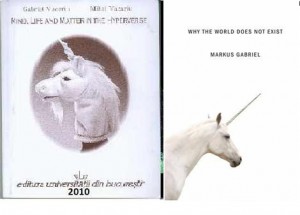 I posted on the Internet, at my webpage, my papers and books just few months after being published. My books/papers can be found on many Internet sites and have been downloaded by many people. These authors published their ideas (surprisingly very similar to my ideas) at least 5 years after I published my ideas in my article from 2005 and 3-4 years after I published (and immediately posted) my book published in 2008! In our days, because of Internet, time is very compressed: in a very short time, various people have already plagiarized many of my ideas.Not too many people have quoted my works yet. Why? Because (1) Quite a lot prefer to plagiarize my ideas (I have been the most plagiarized author in the history of human thinking just because I changed completely the paradigm of thinking about the world and the self) (2) Some of them (who elaborated some approaches/ideas) reject instantly my ideas since my EDWs erase all other approaches, their works vanish completely (3) The majority of people do not understand (or do not read) my ideas. (4) I am Romanian (it is much easier to plagiarize somebody who lives in the last country in UE than someone from USA)My books 2008-2016: 8 books in 8 years. The circle of knowledge [science (physics, cognitive neuroscience) + philosophy] is closed!“The EDWs are not for today, the place of the remnants of the last century, but for tomorrow, the time of new contretemps! With my EDWs perspective, I showed that the world does not exist so, except Darwin’s evolution, Boltzmann’s entropy and Einstein’s relativity, all the other “great theories” were wrong: all approaches in philosophy (of mind), everything in cognitive neuroscience (in my books from 2012 and 2014, I proved this “science” is a pseudo-science), all alternatives for the mind-brain problem are wrong,  quantum mechanics is a pseudo-thoery (all its alternatives are wrong), all definitions of life in biology are wrong, space and time cannot have any ontology, God and infinity cannot exist (simply, human mind inventions), etc. I replaced all these wrong theories and approaches with my EDWs perspective, the new paradigm of thinking. More than 90% of my works has been dedicated to particular sciences and not to contemporary “philosophy” (see my first five books below). Regarding people who have plagiarized my ideas, there are already four world records: (1) the number of people who plagiarized my ideas (I am sure there are incredible many people who have plagiarized  my ideas (this is one reason my name has not been quoted in the last years) (2) the number of their fields of qualification (philosophy, physics, cognitive neuroscience, cosmology, ontology) and topics (so many) (3) the number of their countries (Germany, USA, Netherlands, Russia, Romania, Australia, Canada, etc.) (4) they plagiarized my ideas in such a short time (few years, due to Internet – just a remark: It is impossible so many people to discover the EDWs in the same decade – but after I posted my first five books on Internet – while nobody have discovered these EDWs in the last 2500 years!).My EDWs perspective is the greatest revolution in the history of human thinking! Therefore, I should get two Nobel Prizes for Physics and Biology (Cognitive Neuroscience) since I changed  the framework of thinking of both particular sciences (and other sciences) and thus I furnished answers to all the main topics/questions of these fields. But I am Romanian, so obviously I will not get any prize and scientists and philosophers around the world will prefer to plagiarize my ideas… As specialists talk today about Constantin Brancusi, in the future, philosophers and scientists will talk about my approach, the EDWs perspective. However, today it is quite a shame since the “specialists” still prefer to plagiarize my ideas. The history will not forgive such Salieri(s). Now I understand why my paper from Synthese (2005) was first on the top of “downloaded paper” several months at the beginning of 2006, but almost nobody have quoted it in the next years: many people prefer to plagiarize my ideas not to quote them even if nobody understands completely my EDWs framework.I know why so many people plagiarize my ideas: because I solved almost all great problems of particular sciences (physics, cognitive (neuro)science and biology)! What else then the philosophers and scientists can do except plagiarizing my ideas? However, one problem is still unsolved…“Hell is empty, and all the devils are here.” (Shakespeare) However, “the distance between the pioneers and the much smaller followers becomes so great that the latter cannot reach the former; the age of servile imitation begins – yet not of nature, but of the style of the great masters, zealous copyists remove the labels from the elixirs of the Magi and put them on their vials.” (Arnold Gehlen, Images of time)For “people who plagiarized” my ideas it is available Marinetti’s statement: “For dying people, for infirm people, for prisoners, let it be: maybe, the admirable past is a balsam for their pains because for them the future is closed.” (Marinetti) (In Romanian language: “Pentru muribunzi, pentru infirmi, pentru prizonieri, fie: trecutul admirabil e poate un balsam pentru durerile lor fiindcă pentru ei viitorul e închis.” (Marinetti) At a high-school from Portugal, at one of his lectures (a week in November 2015), Manuel Jose, professor of philosophy thought his students about my EDWs perspective! (He wrote me about this event.) It is very clear now, people who have plagiarized my ideas have no chances to cheat other people but they do not want to accept that nobody believe them…For grasping the level of what the people mentioned on this list understood from my EDWs perspective, I add a caricature (from El Circo) available for those who plagiarized my ideas: instead of ‘colleagues’, there are my books on Internet posted by myself years before the plagiators published ‘their’ ideas”:(El                        Circo https://www.facebook.com/elcircodelamega?fref=photo)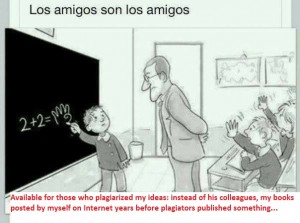 Obviously, there are many others people who have published UNBELIEVABLE similar ideas to my ideas but I haven’t discovered YET! WHY? Because with my EDWs perspective I have changed EVERYTHING! Then, what can these people write? Nothing! [I have changed this manuscript at least one time per week, but in the last year, I have change more often. I have sent this manuscript at least one time per year to thousands of people (many countries, many domains, many universities) from 2014 to today!!! I have sent almost each section to his colleagues from his university and country! 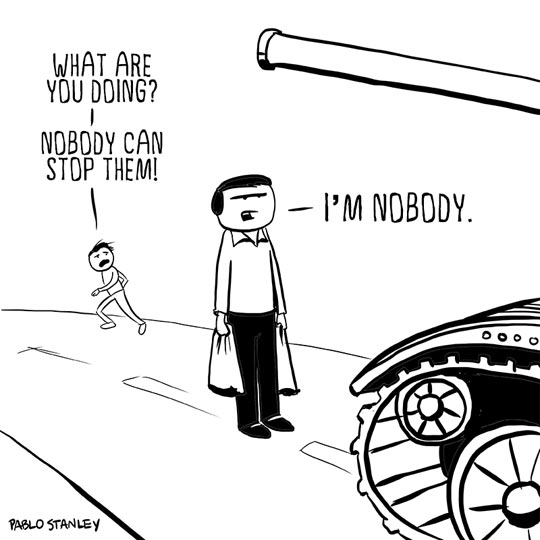 Me against “international academic MAFIA-bands": many "academic" people from many countries and many domains have plagiarized many of my ideas! however, their universities have not taken any measure against these THIEVES... Why? because the universities are businesses and I am NOBODY... But behind me, it is HISTORY (remember Boltzmann...), not cowardly, weak and stupid people who are running in front of the TANK-System (universities= businesses, gangs which prefer to protect their THIEVES-"professors"...) THE REVOLUTION: PLEASE share this document with your colleagues and friends. If you want to change this ACADEMIC ENVIRONMENT, share this manuscript! PARTICIPATE TO THE REVOLUTION!!! If you are content with your academic environment, continue to sleep … 